Alpha HD Trailers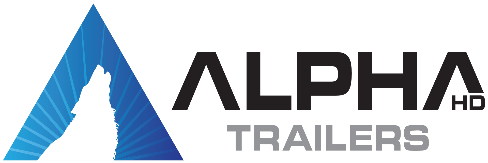 801 2nd Avenue SE PO Box 660 Oelwein, IA 50662Employment ApplicationAlpha HD Trailers. is an equal opportunity employer.  This application will not be used for limiting or excluding any applicant from consideration for employment on a basis prohibited by local, state or federal law.Applicant InformationEducationPrevious EmploymentDisclaimer and SignatureI certify that my answers are true and complete to the best of my knowledge. If this application leads to employment, I understand that false or misleading information in my application or interview may result in my release.Full Name:Date:LastFirstM.I.Address:Street AddressApartment/Unit #CityStateZIP CodePhone:EmailDate Available:Social Security No.:Desired Wage :$Position Applied for:Are you a citizen of the ?YESNOIf no, are you authorized to work in the U.S.?YESNOHave you served in the military?YESNOIf yes, when?Have you ever been convicted of a felony?YESNO    Type of Military Discharge? _________________________NOExplain felony/Dishonorable Discharge:    High School:Address:From:To:Did you graduate?YESNODiploma:College:Address:From:To:Did you graduate?YESNODegree:Other:Address:From:To:Did you graduate?YESNODegree:Company:Phone:Address:Supervisor:Job Title:Starting Wage:$Ending Wage:$Responsibilities:From:To:Reason for Leaving:May we contact your previous supervisor for a reference?YESNOCompany:Phone:Address:Supervisor:Job Title:Starting Wage:$Ending Wage:$Responsibilities:From:To:Reason for Leaving:May we contact your previous supervisor for a reference?YESNOCompany:Phone:Address:Supervisor:Job Title:Starting Wage:$Ending Wage:$Responsibilities:From:To:Reason for Leaving:May we contact your previous supervisor for a reference?YESNOSignature:Date: